Rapport från [utskottsledare]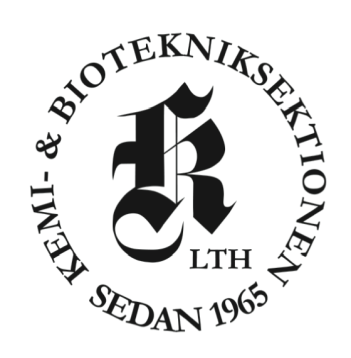 Protokollmöte X, 202XUtskottetKollegiet_________________________________ Förnamn Efternamn, Funktionärspost ÅrLund, X månad 202X